Izvješće UPRAVE GROBLJA  o broju preminulih  i pokopanih osoba  na grobljima u Maruševcu i Druškovcu za 2023. god.         Tokom 2023. god. preminulo je i napustilo ovozemaljski život 75 naših sumještana  što je 14 osoba manje u odnosu na proteklu godinu a  prema  analizi od kad grobljem upravlja komunalno poduzeće MARKOM d.o.o.. Prema svim prikupljenim podacima iz grobnog očevidnika tokom 2023.g  ukopano je 84 pokojnika  i to 75 koji su imali boravište u Općini Maruševec te ostali koji  su rođeni ili u određenom periodu živjeli u Maruševcu  a preminuli su  u Zagrebu, Varaždinu, Tužnu, Vratnu, Žigrovcu, Vinici, Čakovcu te u Augsburgu Njemačka.  Iz ovog Izvješća vidljivi je pad preminulih u odnosu na 2021. i 2022. godinu.    Slijedom navedenog u protekloj godini na groblju u Maruševcu pokopano je 68-ero preminulih osoba a što je manje u odnosu na  proteklu godinu za 14 preminulih osoba, dok je na groblju u Druškovcu pokopano 16 preminulih osoba  što  je u odnosu na prošlu godinu manje za 8 preminulih osoba. Od preminulih 84 osobe 83 je bilo  kršćanske vjere  dok je  jedna  preminula  osoba bila  pripadnica Kršćanske adventističke crkve .Od 84- preminulih osoba pokopano je 47 muških i 37 ženskih pokojnika a na prvom mjestu po broju umrlih identično kao i prošle godine je naselje Donje Ladanje s  14-ero preminulih od čega 7 muških i 7 ženskih osoba što je za 9 preminulih manje  nego prošle godine, iza njih slijede ovim redom :  Jurketinec  sa 9 preminulih -7 muških i 2 ženske osobe,   Maruševec  s 8 preminulih -2 muške i 6 ženskih osoba,   Greda sa 7 preminulih -6 muških i 1 ženska osoba,   Selnik sa 7 preminulih -4 muške i 3 ženske osobe, Novaki sa 7 preminulih -3 muške i 4 ženske osobe, Druškovec sa 7 preminulih -4 muške i 3 ženske osobe ,  Cerje  sa 4 preminulih -1 muška i 3 ženske osobe,    Čalinec  sa  3 preminule  muške osobe,     Koškovec  sa 2 preminule muške osobe,    Brodarevec  sa 2 preminule ženske  osobe,  Korenjak  s 2-je preminulih -1 muška i 1  ženska osoba,    Biljevec  s 1 preminulom ženskom osobom, Bikovec  s 1 preminulom  muškom osobom  i     Kapelec  s 1 preminulom ženskom osobom , dok u 2023. godini u Koretincu nije bilo sprovoda i ukopa pokojnika.   Također u 2023.god.  pokopani su posmrtni ostaci šest muških i 3 ženske osobe  a koje su živjele u gradovima i općinama izvan općine  Maruševec.Slijedom daljnjih analiza utvrđeno je da je za 21 pokojnika smrt nastupila  u okviru obiteljskog doma,  11 u bolnici  Klenovnik,  26 u bolnici Varaždin ,  16 u bolnici Novi Marof, jedna u bolnici  Rijeka, po  jedna u kući u Varaždinu, Augsburgu –Njemačka, Kitzbuhel Austrija , na radnom mjestu u Finskoj te 5 u domovima za starije i nemoćne.   Isto tako analizirajući uzrok smrti utvrđeno je da 6 osobe preminulo od karcinoma,   17 od srčanog zastoja,    4  od moždanog udara,   36 od neke druge bolesti,  16 osoba preminulo je prirodnom smrću, 2 osobe preminule su od posljedica bolesti Covid-19, te 1 osoba od posljedica nesretnog slučaja na radu i 2 osobe od ciroze jetre.             Što se tiče dobne strukture, 1 osoba preminula je između 20 i 30 godina starosti , 2 osobe između 41-50 godine,  9 osoba  između 51-60 godine,   11 osoba između  61-70 godine,  25 osoba između 71 i 80 godine, 29 osoba između 81-90 godine,   te 7 osoba između 91-100 godina života. Slijedom gore navedenog najviše ukopa bilo je  u 11. mjesecu  ukupno 14 ,dok je najmanje bilo u 9.mjesecu  ukupno 2 pogreba u ostalim mjesecima kroz godinu broj pogreba bio je od 6 do 8 mjesečno. 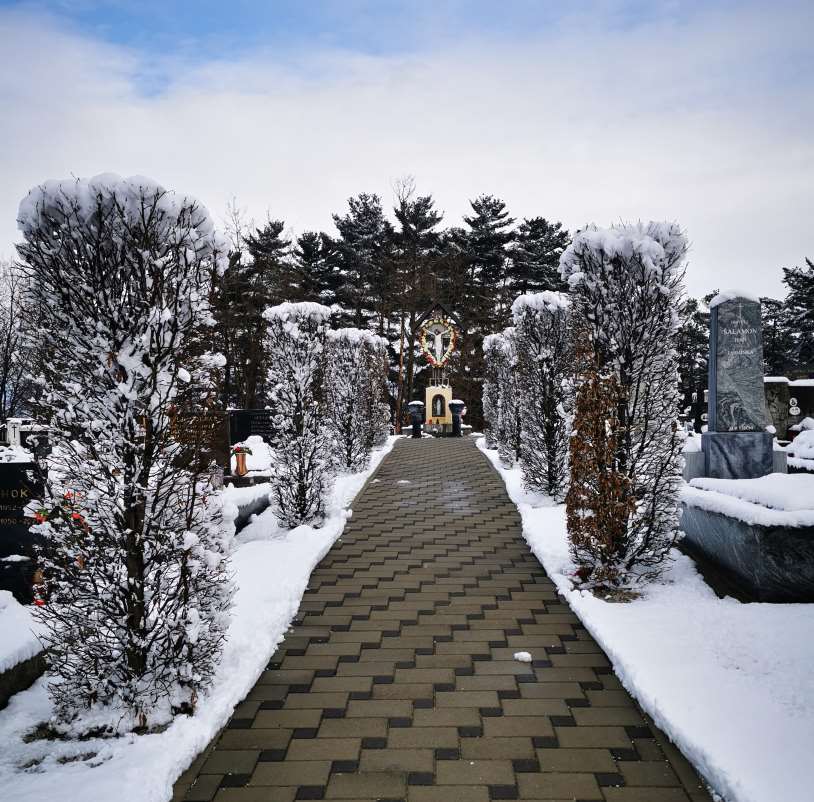 